Rukiye KAYA1809A029DERS PLANIDers: TürkçeSınıf: 8.sınıfSüre: 1 saat Tema: 4.Ünite( Birey ve Toplum)Konu: Cümlenin ÖgeleriKazanımlar:Okuma: T.8.3.3. Farklı yazı karakterleri ile yazılmış yazıları okur. T.8.3.4. Okuma stratejilerini kullanır.YazmaT.8.4.18 Cümlenin ögelerini ayırt eder.T.8.4.19. Cümle türlerini tanır. Materyaller: Ders kitabı, akıllı tahta kullanıldı. Bubbl.us’dan hazırlanan zihin haritası ile konu görselleştirildi ve Wordwall uygulaması üzerinden öğrencilere ödev verildi.Kaynakça: Türkçe öğretim programıBubbl.us’a ulaşmak için, https://bubbl.us/ Wordwall uygulmasına ulaşmak için, https://wordwall.net/tr Öğrencilere sorulan sorular 8.sınıf ders kitabından alınmıştır. 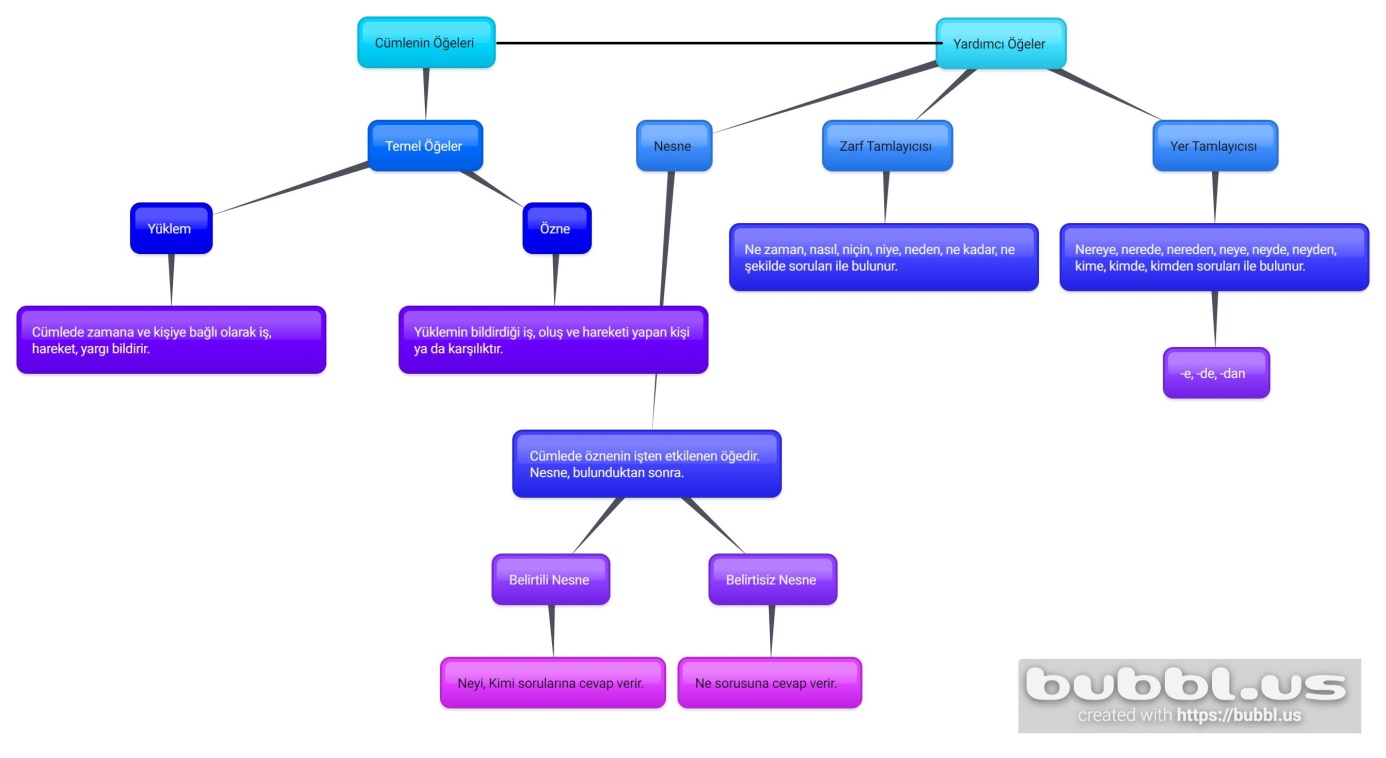 Cümlenin Ögeleri ile ilgili Wordwall uygulması üzerinden bir oyun hazırlanıldı. Oyundaki sorular 8.sınıf ders kitabından alınmıştır. Oyuna ulaşmak için, https://wordwall.net/play/9025/533/747 